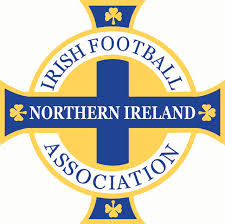 Irish Football AssociationDevelopment ProgrammeApplication FormName ……………………………………………………………………………………….………Address …………………………………………..………………………………………………..Date of Birth ………………..…..  Home Tel. No. …………………………………………...Mobile Tel. No. …………….…….………………E-mail address ........................................................@............................................................Which development group are you applying for?National     Young Referees   	Womens   Which League/s did you officiate on during the 2014/15 season?________________________________________________________________________Have you spoken to your regional association regarding your application?Yes/No   (please state the name of who you spoke to?)Does your local association support your application?  Yes/NoPlease detail below why you want to be part of a Development Group in 2015/2016? (250 words maximum)What do you hope to achieve by being part of the group? (250 words maximum)Please list your 3 major strengths as a referee and 3 key development points you hope to improve on during next season?Please note that all applicants for any of the Development groups must fulfil the following criteria.Completed their 6 game trainee periodAttendance at 75% of association meetings in 2014/2015 seasonShown a commitment to development in the last 12 monthsSuccessfully passing the appropriate fitness test before 2015/2016 seasonAttendance at one of the pre-season development days before 2015/2016 seasonBe willing to attend all development meetings and seminars when requested to do soBe available to referee at least 3 weekends per monthBe able to attend 75% of association meetings in 2015/2016 seasonPlease sign below to confirm you meet the above criteria and have the support of your local association. Please note that places are limited and acceptance on the programme may be judged on the quality of the application.Signed …………………………………….…..…….Date ………….……………Print Name …………………………………….……Please return this application form by email to ltavinder@irishfa.com no later than Monday 30th March 2015. Late applications will not be accepted.